DeutschKlasse 8Der 27-30. AprilСроки выполнения и сдачи выполненных заданий: 8а до 30.048б (гр. Курешовой Ю.П.) до 30.048б (гр. Триполко Л. А.) сдают до 02.05Фото (или текст) выполненных заданий отправить на проверку: эл. почта nastena-zag@yandex.ruили  VK https://vk.com/id561916292или сообщением в электронном журналеИндивидуальные задания для Журавлева Л. и Кисилева А.Запишите в тетрадь личные местоимения немецкого языка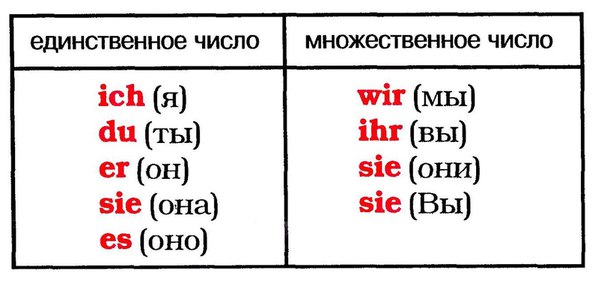 Посмотрите видео по ссылке, проговорите вместе с диктором https://www.youtube.com/watch?v=S-QbKcbD9Ks  Запишите в тетрадь систему личных окончаний слабых глаголов в настоящем времени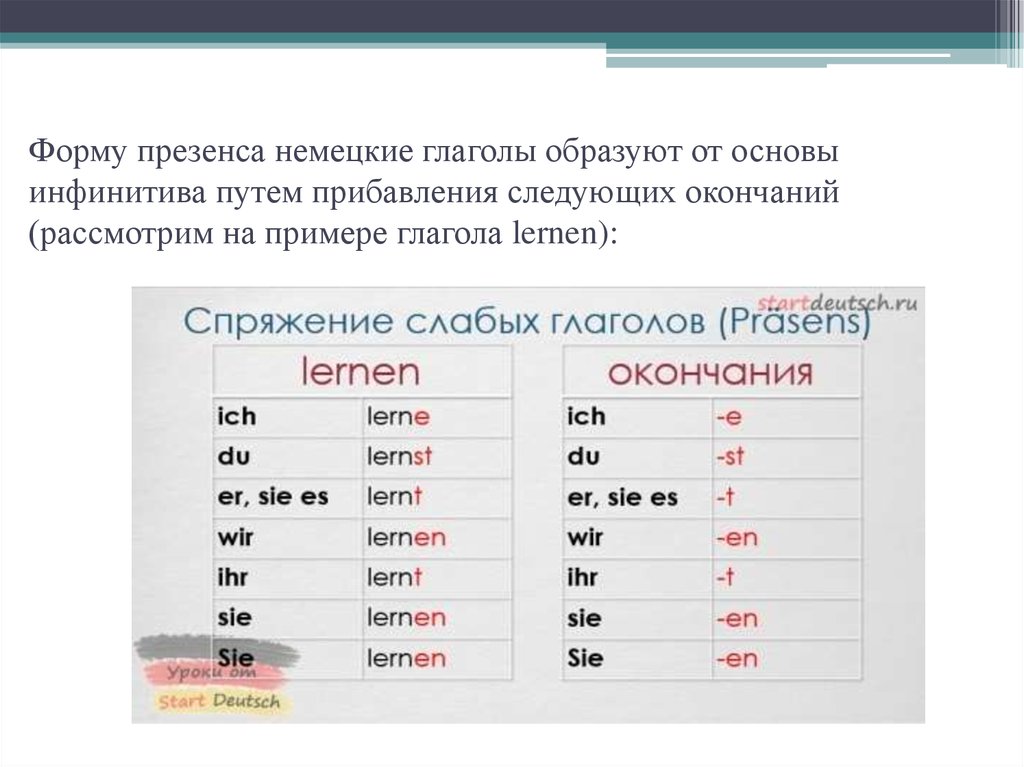 Посмотрите видео по ссылке https://www.youtube.com/watch?v=1WaGsNHdjYY Попробуйте проспрягать слабые глаголы в соответствие с числом и лицом (по образцу п.3)machen – делатьmalen – рисоватьtanzen – танцеватьspielen – игратьsagen - говоритьСроки выполнения и сдачи выполненных заданий: до 30.04Фото (или текст) выполненных заданий отправить на проверку: эл. почта nastena-zag@yandex.ruили  VK https://vk.com/id561916292или сообщением в электронном журналеТемаПлан работы+Задания на отработку1Lexik Просмотрите учебное видео по ссылке и повторите порядок слов в немецком повествовательном предложении https://www.youtube.com/watch?v=H0HcisyQuOwТакже как и в русском языке, в немецком языке существуют предложения сложносочиненные и сложноподчиненные. И, соответственно, есть союзы сочинительные и подчинительные. Сегодня мы познакомимся с сочинительным союзом DESHALB – поэтому.Особенности употребления союза deshalb в немецком предложении.     С помощью этого союза мы соединяем два предложения в одно. При этом, в той части предложения, где употребляется союз deshalb, будет организован обратный порядок слов (сказуемое на втором месте).Давайте разберем пример:Die Mutter von Giovanni kommt aus Italien. Giovanni spricht Italienisch.Мама Джованни из Италии. Джованни говорит по-итальянски.Die Mutter von Giovanni kommt aus Italien, deshalb spricht Giovanni Italienisch.(Обратите внимание на то, что изменился порядок слов)Мама Джованни из Италии, ПОЭТОМУ говорит Джованни по-итальянски.КВ S. 57 Üb. 3a – подберите по смыслу подходящие друг к другу части предложений, переведите их, обратите внимание на использование deshalb и порядок слов в придаточном предложнеии (устно)КВ S. 57 Üb. 3b – соедините предложения по смыслу с помощью союза deshalb (устно)АВ S. 49 Üb. 3 ab – выполните письменно (зачет)2GrammatikСочинительный союз deshalbПрямой и обратный порядок слов в предложениях Просмотрите учебное видео по ссылке и повторите порядок слов в немецком повествовательном предложении https://www.youtube.com/watch?v=H0HcisyQuOwТакже как и в русском языке, в немецком языке существуют предложения сложносочиненные и сложноподчиненные. И, соответственно, есть союзы сочинительные и подчинительные. Сегодня мы познакомимся с сочинительным союзом DESHALB – поэтому.Особенности употребления союза deshalb в немецком предложении.     С помощью этого союза мы соединяем два предложения в одно. При этом, в той части предложения, где употребляется союз deshalb, будет организован обратный порядок слов (сказуемое на втором месте).Давайте разберем пример:Die Mutter von Giovanni kommt aus Italien. Giovanni spricht Italienisch.Мама Джованни из Италии. Джованни говорит по-итальянски.Die Mutter von Giovanni kommt aus Italien, deshalb spricht Giovanni Italienisch.(Обратите внимание на то, что изменился порядок слов)Мама Джованни из Италии, ПОЭТОМУ говорит Джованни по-итальянски.КВ S. 57 Üb. 3a – подберите по смыслу подходящие друг к другу части предложений, переведите их, обратите внимание на использование deshalb и порядок слов в придаточном предложнеии (устно)КВ S. 57 Üb. 3b – соедините предложения по смыслу с помощью союза deshalb (устно)АВ S. 49 Üb. 3 ab – выполните письменно (зачет)